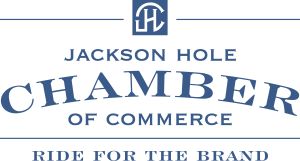 Housing Support – Northern Southpark Proposal approvedThe Jackson Hole Chamber of Commerce has participated in and hosted a combined 27 meetings since last year advocating for the needed housing sectors proposed in the Northern Southpark project. Tuesday, March 5th, the Teton County Commissioners approved the proposal that now takes the over 1400 housing units to the next level to provide opportunities for our community to house the people that support the fabric of who we are. Thank you to all who advocated, showed up, and made your voice known. Many of the commissioners reached out and said your input impacted their decision to approve this needed housing sector. To place this into perspective, this is the most significant addition of multiple sectors of needed housing in our community in over 40 years. Much work is still required to make housing available, but the greatest hurdle was getting the project approved. Thank you everyone!